Parent Training Workshops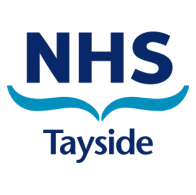 At Fairview, the Allied Health Professionals (Occupational Therapy, Physiotherapy and Speech and Language Therapy) work closely with your child’s class team to ensure that therapy activities form part of the school day.  As a team we would like to offer short workshops to parents so that you are also well informed about how to help your child at home.  Please tick any workshop you would be interested in attending.  These will be about 1½ hours long and will run during the school day.  Tick as many as you are interested in. Makaton (taster) 						Sensory Processing training					Independent Self Care Skills					Toileting							Intensive Interaction						Switching skills and access to technology			Using Visuals supports						PECS								Hand Function Skills						Eating and Drinking Issues/Concerns				Child’s name:  _____________________________________________________________Child’s class:   _____________________________________________________________Parent/carer contact no:  _____________________________________________________The workshops will run throughout the school year depending on interest.   If you have expressed interest you will receive further information on dates and times.Please return form to the school for the attention of the therapy team by Friday 28th October 2016Comments:  _____________________________________________________________ _____________________________________________________________